New ZealandNew ZealandNew ZealandNew ZealandFebruary 2027February 2027February 2027February 2027MondayTuesdayWednesdayThursdayFridaySaturdaySunday1234567Waitangi Day891011121314Waitangi Day (substitute day)1516171819202122232425262728NOTES: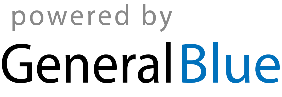 